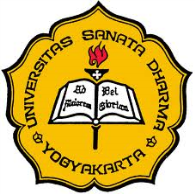 Jl. Affandi (Gejayan) Mrican, Tromol Pos 29 Yogyakarta 55002, Telepon.: 0274-513301 – ext. 1220, Fax. : 0274-562383, e-mail: pgsd@usd.ac.id  Data AlumniI.	IDENTITAS	1.	Nama	:   _______________________________________________________	2.	NIM	:	_____ 1134 _____	3.	Alamat Sekarang	:	_______________________________________________________				_______________________________________________________				_______________________________________________________		Telepon/ HP/ e-mail	:	_______________________________________________________	4.	Tahun Masuk	:	__________	5.	Lama Penyusunan Skripsi (mulai	:	_______________________________________________________		Penyusunan Proposal s.d. Ujian		Skripsi)	6.	Tahun Lulus/ Tgl. Wisuda	:	_________/_____________ II.	PEKERJAAN	7.	Tahun Memasuki Dunia Kerja	:	__________	8.	Waktu tunggu mendapatkan		Pekerjaan	: 	__________ bulan	9.	Pekerjaan	:	_______________________________________________________	10.	Nama & Alamat Tempat Kerja	:	_______________________________________________________				_______________________________________________________				_______________________________________________________	11. 	Jabatan	:	_______________________________________________________		Telepon	:	_______________________________________________________III.SARAN	11. 	Masukan untuk peningkatan kualitas Prodi PGSD :		_____________________________________________________________________________________________________________		_____________________________________________________________________________________________________________		_____________________________________________________________________________________________________________		_____________________________________________________________________________________________________________		_____________________________________________________________________________________________________________		_____________________________________________________________________________________________________________Jl. Affandi (Gejayan) Mrican, Tromol Pos 29 Yogyakarta 55002, Telepon.: 0274-513301 – ext. 1220, Fax. : 0274-562383, e-mail: pgsd@usd.ac.id  Form Evaluasi AlumniINFORMASI MENGENAI FORM EVALUASI ALUMNI (FEA)FEA adalah daftar pertanyaan yang dibuat untuk menggali informasi dari para alumni PGSD mengenai berbagai hal yang berkaitan dengan kinerja program studi.Kinerja yang dimaksud terkait dengan :kualitas pelayanan unit-unit pendukung di lingkungan PGSD :SekretariatKaprodiSekprodiLaboratoriumPusat komputerdan Teknologi Pembelajaran;kualitas pelayanan dosen dalam perkuliahan;suasana akademis;kegiatan mahasiswa, seperti:penalaranpengembangan kepribadiandan berkesenian termasuk kesastraan;kurikulum.Informasi yang didapat melalui FEA akan digunakan untuk memperbaiki kinerja program studi PGSD.PETUNJUK PENGISIAN :Jawablah pertanyaan-pertanyaan berikut ini dengan memberi tanda cek () pada kolom yang tersedia berdasarkan pengalaman Anda selama menempuh perkuliahan di PGSD.	NOPERTANYAANTANGGAPAN1Secara umum apakah yang Anda rasakan selama menjalani perkuliahan di PGSD?	senang	cukup senang	tidak senang	sangat berat	cukup berat	tidak beratNOPERTANYAANTANGGAPAN2Bagaimanakah kinerja sekretariat, Kaprodi, dan Sekprodi PGSD dalam rangka melayani kebutuhan administratif dan akademis mahasiswa?	memuaskan	kurang memuaskanCATATAN :3Bagaimanakah evaluasi Anda mengenai pemanfaatan teknologi, baik komputer, laboratorium, dan media yang lain untuk kepentingan pemaksimalan proses perkuliahan di PGSD?	sudah baik	cukup	kurang maksimalCATATAN :4Bagaimanakah evaluasi Anda mengenai SDM para dosen di Prodi PGSD secara umum?	Sangat memadai	sudah memadai	kurang memadaiCATATAN :5Kurikulum PGSDApakah cukup fleksibel untuk membekali mahasiswa dalam kaitannya dengan perluasan lapangan pekerjaan?Adakah mata kuliah yang kurang relevan keberadaannya dalam kurikulum PGSD?Apakah ada usulan mata kuliah baru yang perlu untuk menunjang profesi keguruan/ke_ SD an?	sudah cukup	kurang	tidak ada	ada, yakni:	tidak ada	ada, yakni:6Secara umum bagaimanakah proses perkuliahan di Prodi PGSD? Sudah efektif dan efisienkah?	baik	cukup baik	kurangCATATAN :7Bagaimanakah suasana akademis di Prodi PGSD, misal kegiatan ilmiah mahasiswa, dosen, dan sebaginya?	baik	cukup baik	kurangCATATAN :NOPERTANYAANTANGGAPAN8Bagimanakah kegiatan kemahasiswaan di Prodi PGSD, dalam bidang penalaran, dan pengembangan keterampilan serta Soft Skil?	baik (dalam arti sudah dapat untuk mengembangkan kepribadian dan profesi)	cukup baik	kurangCATATAN :9Bagimanakah dengan penulisan tugas akhir (skripsi) yang selama ini berlangsung? Apakah Prodi sudah maksimal dalam memfasilitasi tugas akhir mahasiswa ini?	sudah	belumCATATAN :